Fruits, Liquor, and the Land of Israel: Understanding the Origins of Tu B’shvatRabbi Tsvi Selengut – Rosh Chodesh Shvat 5773תלמוד בבלי מסכת ראש השנה דף ב עמוד אארבעה - ראשי שנים הם. באחד בניסן - ראש השנה למלכים ולרגלים, באחד באלול - ראש השנה למעשר בהמה. רבי אלעזר ורבי שמעון אומרים: באחד בתשרי. באחד בתשרי - ראש - השנה לשנים, ולשמיטין, וליובלות, לנטיעה, ולירקות. באחד בשבט - ראש השנה לאילן, כדברי בית שמאי, בית הלל אומרים: בחמשה עשר בואין מתענין  - No Fastingשו"ת רבינו גרשום מאור הגולה סימן ידוששאלתם צבור שבקשו לגזור תענית שני וחמישי ושני, ופגעו בו בתענית ראשון ט"ו לשבט, אם יש לחוש לראש השנה ולדחות התענית או לא ?   כך דעתי נוטה שהתענית נדחה לשבת הבאה ואין קובעים תעניות בו דלא מצינו תענית בר"ה כלל, ותנן ארבעה ראשי שנים הם וכיון דקתני להו בהדי הדדי דומיה דהדדי נינהו, ה"נ כיון דשארא לית בהו תעניות רביעי נמי לית ליה תענית ואע"ג דאינהו נמי עדיפי מיניה כיון דקתני להו בהדי הדדי להא מלתא אידמן להדדי.שולחן ערוך אורח חיים הלכות תענית סימן תקעבצבור שבקשו לגזור תענית שני וחמישי ושני, ופגע בתענית ט"ו בשבט, התענית נדחה לשבת הבאה כדי שלא יגזרו תענית בט"ו בשבט שהוא ראש השנה לאילנותאין אומרים תחנון – No Tachnunספר מהרי"ל (מנהגים) הלכות טבת, שבט, אדרשבט .... חמשה עשר בו הוא ראש השנה לאילנות. והוא חל בכל יום מאחד ימי השבוע, מלבד א' ו'. ובחמשה עשר בו אין אומרים תחינה. במגנצא ובורמיישא אומר תחינהשולחן ערוך אורח חיים הלכות נשיאת כפים ונפילת אפים סימן קלאנהגו שלא ליפול על פניהם בט"ו באב, ולא בט"ו בשבטמשתה ושמחה – Celebrationספר המנהגים דק"ק וורמיישא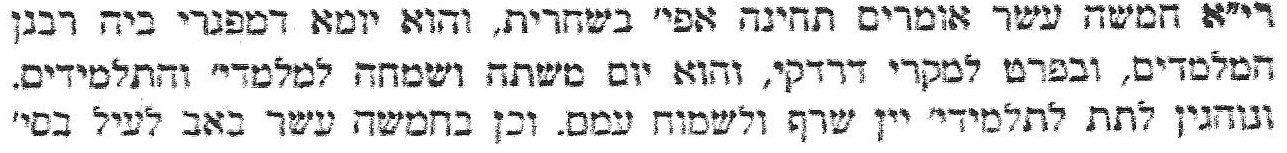 אכילת פירות – Eating Fruitמגן אברהם סימן קלאבט"ו בשבט - ראש השנה לאילנות. ונוהגין האשכנזים להרבות במיני פירות של אילנות (תיקון יששכר דף ס"ב כ"ה)סידור יעב"ץ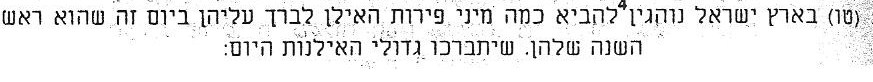 ספר חמדת ימים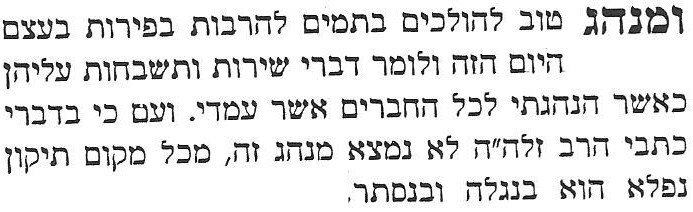 ספר אבן ספיר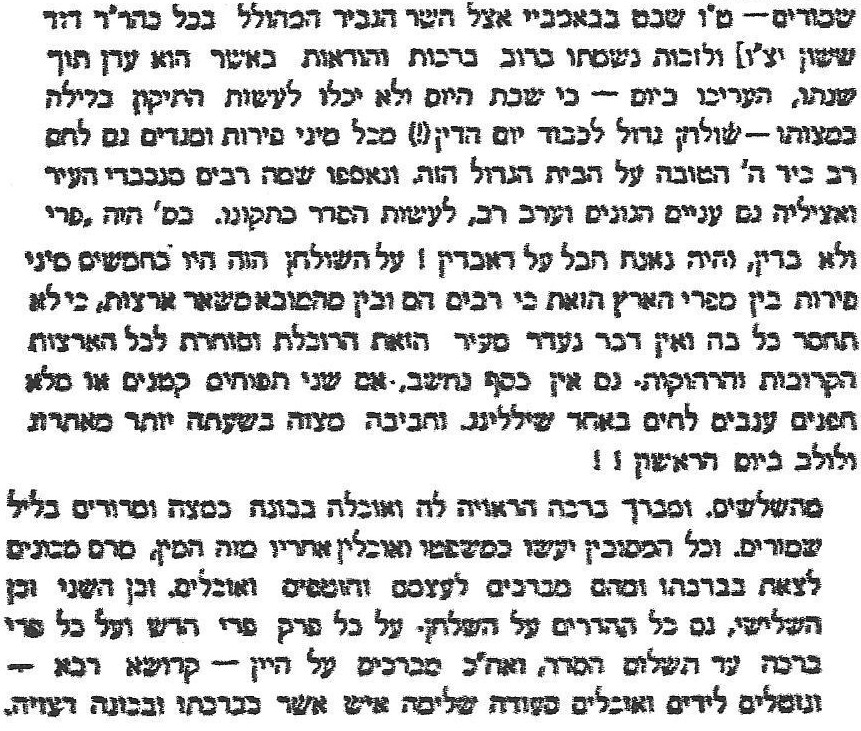 המנהג המקורי – The Original Source of Tu B’ShvatSee handout